免排隊更安心 高市勞工局簡化失業給付申領流程高雄市政府勞工局因應防疫升級，各辦公場域與就業服務站已全面建置政院版實聯制登記，服務櫃台並加裝透明隔板，以減少人員接觸風險，並加強場域消毒工作，要讓市民能夠安心洽公。且於即日起簡化「失業給付」申領流程，透過電子郵件即可交件送審，無須在現場排隊與填寫資料，再依預約的時間臨櫃查驗確認，免排隊、免等待、更安心。勞工局表示，勞工生計權益的保障非常重要，不能耽擱，但必須兼顧防疫措施，透過網路來加速與勞工的溝通與審查，若需補件也可立即傳送，再經由預約的方式，即到即辦，民眾毋需待在服務站內等待，減少排隊接觸的風險，讓申領的民眾可以安心、安全的辦理。也要呼籲所有的勞工朋友，在防疫的關鍵時刻，一定要嚴守防疫規定，外出戴口罩，保持社交距離勿群聚，並做好自我健康管理。同時，鼓勵民眾可以多運用數位課程，取代實體就業促進課程，得以安心「宅」在家做好防疫，享受就業服務不打折。另外，雖因疫情停止所有就業媒合活動，但為協助民眾防疫期間亦能尋職，勞工局訓練就業中心建置「高雄人力銀行」網站，讓市民朋友可利用「地圖找工作」功能，即時瞭解該職缺相關工作條件及福利；網站也提供「熱門職缺」及「廠商排行職缺」提供求職民眾最新就業市場趨勢，掌握新興職缺脈動。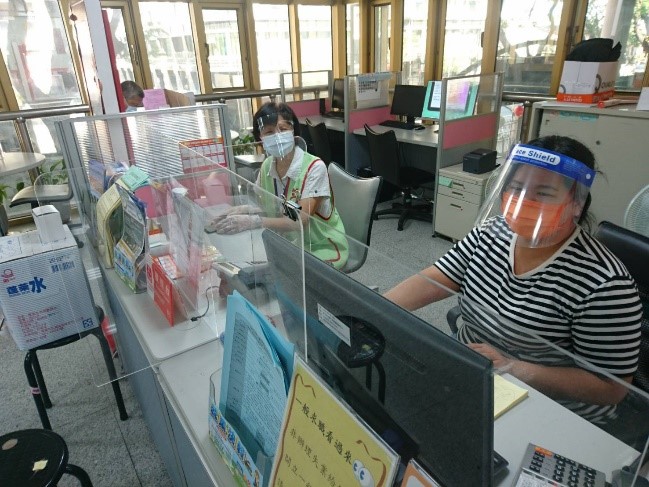 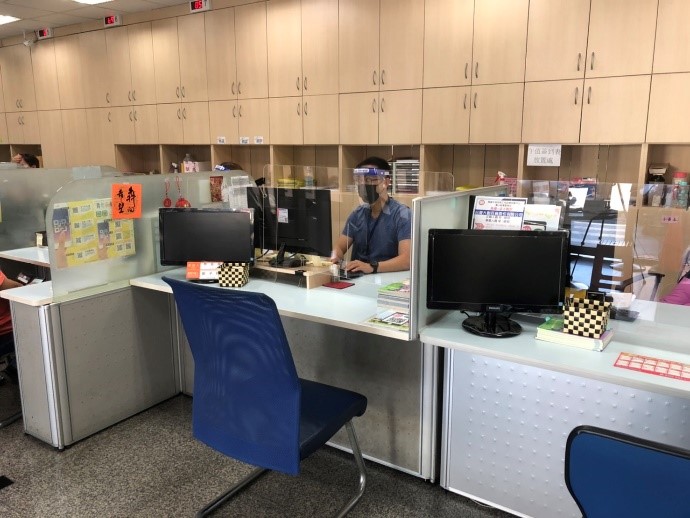 